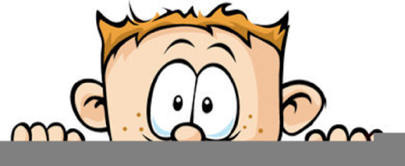 Peek at Our WeekSkill Streaming Focus: Waiting Your Turn and SharingCharacter Kid Focus: Ricky – HonestFlorida Early Learning and Developmental StandardsSchool ActivityHome Extension ActivityReligious Focus: Creation – Day Four“Let there be a sun, moon and starsThis is an example of what the children will be making to represent the creation of the sun, moon and stars.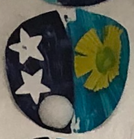 Take some time to go outside after dark and look at the moon and stars.  Talk about how far away these objects are and how numerous the stars.Language and LiteracyUses verbal and nonverbal communication and language to express needs and feelings, share experiences and resolve problemsReading Others Game:Give each child a mirror and ask them to make faces depicting different emotionsAt home, you can make a face in the mirror and ask your child, “What am I feeling?”  Explore lots of different emotions such as frustration, embarrassment, or worry. Talk about how your body feels when you are angry.  For example, your heart might pound in your chest, your face might feel hot, or your hands are in a fist. Recognizing these bodily reactions to an emotional can help a child to be able to identify that feeling and learn to calm down those sensations.Language and LiteracyUses verbal and nonverbal communication and language to express needs and feelings, share experiences and resolve problemsEngages in conversations using words, signs, two- or three-word phrases, or simple sentences to initiate, continue or extend conversations with othersCharacter Kids GameMatch all the different Character Kid pictures and talk about their attributes.The Character Kids are the center of our Social/Emotional Learning curriculum.  Scooter is kind.  Brandy is cooperative. Keisha is responsible. Ricky is honest. Alex is brave.  Using this vocabulary at home will be helpful in your child learning these character traits.  For example, when your child cleans up their toys when first asked, say “You are being so cooperative.”  If your child gets frustrated when trying to build say, “Don’t get frustrated. Take a deep breath and get brave.”